AGENDA MES DE OCTUBRE 2020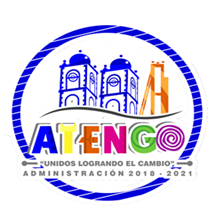 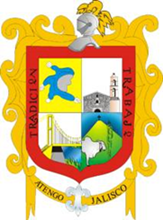         RECURSOS HUMANOS		    AGENDA MES DE OCTUBRE 2020                                RECURSOS HUMANOSLUNESMARTESMIERCOLESJUEVESVIERNES01-Atención al personal interno del Ayuntamiento.02-Atención al personal interno del Ayuntamiento, y recepción.-Respuesta a transparencia.-Reporte trimestral del área.05-Atención al personal interno del Ayuntamiento.06-Atención al personal interno del Ayuntamiento.07-Atención al personal interno del Ayuntamiento, recepción.08-Atención al personal interno del Ayuntamiento.09-Atención al personal interno del Ayuntamiento.12-Atención al personal interno del Ayuntamiento.-Se recibió una renuncia. -Se elaboró una baja al área de Tesorería.13-Atención al personal interno del Ayuntamiento.14-Atención al personal interno del Ayuntamiento.15-Atención al personal interno del Ayuntamiento.-Se dio respuesta a varios oficios de transparencia.16-Atención al personal interno del Ayuntamiento.LUNESMARTESMIERCOLESJUEVESVIERNES19-Atención al personal interno del Ayuntamiento.20-Atención al personal interno del Ayuntamiento.-Se recibieron dos renuncias.-Se elaboraron dos bajas al área de Tesorería.-Se dio respuesta a Transparencia.21-Atención al personal interno del Ayuntamiento.- Se dio respuesta a Transparencia.22-Atención al personal interno del Ayuntamiento.23-Atención al personal interno del Ayuntamiento.- Se dio respuesta a Transparencia.	26-Atención al personal interno del Ayuntamiento.27-Atención al personal interno del Ayuntamiento.28- Atención al personal interno del Ayuntamiento.29-Atención al personal interno del Ayuntamiento.-Se expidió un oficio al área de Tesorería para cambio30-Atención al personal interno del Ayuntamiento.